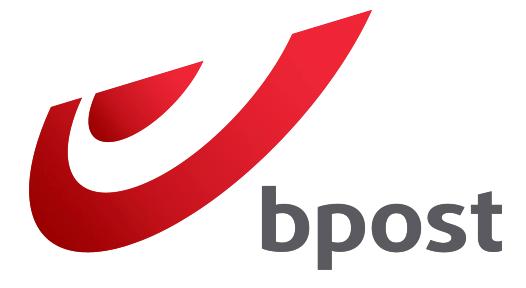 Faites votre choix svp:  Cet envoi m’a été délivré le   ../../…..  Cet envoi ne m’est parvenu ni par la poste ni par une autre voieLieu & date:SignatureNature de l’envoi Colis Recommandé Colis Recommandé Lettre PresseCode à barresDate de l’envoiContenu de l’envoiPoids de l’envoiExpéditeurNomExpéditeurAdresse complèteDestinataireNomDestinataireAdresse complète